King Saud University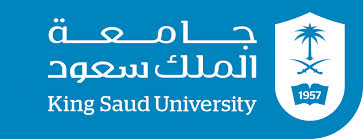 Applied Medical Sciences CollegeQuality and Development UnitCourse SyllabusVision, mission and goals of Health Education programVision:Leadership and excellence in health education and promotion Mission: To contribute to promote community health and secure better quality of life through qualifying  globally competitive cadres specialized in health education and promotion; who are characterized by creative thinking, innovation and self-confidence,  armed with values and ethics needed to practice the profession within a multidisciplinary team,  and  competent in  planning, implementation and evaluation of health education programs and campaigns,  mobilizing community participation, and conducting distinguished scientific research”.Goals:To prepare pioneers in the fields of health education and promotion, including patients/ families education, school health education, and community-based health education, occupational and environmental education.To encourage the practice of health education within the framework of global standards and professional ethicsTo improve students’ research skills in various areas of health education and encourage them to keep up to date with developments in their academic or professional fieldTo advocate and create awareness of health issues and to instill health values among the community with collaboration with the relevant sectors in this concern.To meet the increasing need in the labor market and the requirements of society from the specialties of health education & promotion.Course SyllabusCourse title and code:Fundamentals of Health Education, CHS 382Community Health Sciences Department:Health Education Program in which the course is offered:  2 Hours Credit hours:30 Hours Total contact hours per semesterLevel 5Level at which this course is offered:CHS 212Course prerequisites:Monday from 10-12Time:Class NO 11F4Location:College member responsible for the courseMrs. Basma KattanContact information:Office Number:218Phone :52181bkattan@ksu.edu.saEmail:    http://fac.ksu.edu.sa/bkattanWebsite:    Office hours: Monday 12-1, Tuesday 1-2, and Thursday 1-2Course DescriptionThis course will introduce the learners to concepts fundamental to health education and to a larger extent, health promotion. To help shape the future of the profession of health education, students need to know where the profession has been and where it is now. Thus, an overview of the evolution and development of health education will be given. The course will focus on some health education models and approaches, so the students can obtain a better understanding of theories. The study of health communication will be highlighted to provide the learners with the effective verbal and non-verbal communication skills. Course   Objectives  Identify the concepts fundamental to health education/health promotion.Recognize effective verbal and non-verbal communication skillsDescribe different health education/health promotion approaches and strategiesDevelop effective communication skills Teaching strategiesInteractive lecturesCollaborative/cooperative learning Learner-centered teaching Learning Resources
Required Text (s)Essential ReferencesJohn Hubley & June Copemen (2013). Practical Health Promotion. Polity Press, UK.Claudia Parvanta, David E. Nelson (2011). Essentials of Health Communication. Jones & Bratlet Learning, USA.Recommended JournalsUS National Library of Medicine: NLM http://www.nlm.nih.govElectronic Materials and Web Siteshttp://www.who.int/ar/Topics to be coveredList of topicsList of topicsList of topicsWeek due Week due Contact hoursCourse orientation + Overview of health promotionCourse orientation + Overview of health promotionCourse orientation + Overview of health promotion112Ottawa charter as a health promotion frameworkOttawa charter as a health promotion frameworkOttawa charter as a health promotion framework222Health promotion approaches and models 1Health promotion approaches and models 1Health promotion approaches and models 1332Health promotion approaches and models 2Health promotion approaches and models 2Health promotion approaches and models 2442Effective verbal communication skillsEffective verbal communication skillsEffective verbal communication skills5 and 65 and 64Effective non-verbal communication skillsEffective non-verbal communication skillsEffective non-verbal communication skills7 and 87 and 84Introduction to health communicationIntroduction to health communicationIntroduction to health communication992Introduction to counsellingIntroduction to counsellingIntroduction to counselling10102Introduction to health communication campaignsSocial marketing Introduction to health communication campaignsSocial marketing Introduction to health communication campaignsSocial marketing 11112Case studies in health education/ health promotionHealth promotion toolkit for health professionals in Saudi ArabiaCase studies in health education/ health promotionHealth promotion toolkit for health professionals in Saudi ArabiaCase studies in health education/ health promotionHealth promotion toolkit for health professionals in Saudi Arabia12+1312+134Schedule of Assessment Tasks for Students During the SemesterSchedule of Assessment Tasks for Students During the SemesterSchedule of Assessment Tasks for Students During the SemesterSchedule of Assessment Tasks for Students During the SemesterSchedule of Assessment Tasks for Students During the SemesterSchedule of Assessment Tasks for Students During the SemesterAssessment taskAssessment taskWeek dueWeek dueProportion of Final AssessmentProportion of Final AssessmentMid 1Mid 1TBATBA20%20%Quiz1Quiz1335%5%Mid 2Mid 2TBATBA20%20%Quiz 2 Quiz 2 885%5%Assignment Assignment 121210%10%End Semester ExamEnd Semester ExamTBATBA40%40%Criteria for evaluation : 1. Midterm and Final Exams:These will assess the information and knowledge you’re learning in the class. They’ll be based on class materials and your notes. 2. Quizzes and assignments:There will be 1 assignment & 1 quiz during the semester. *Clear guidelines about the assignment and specific information about the quiz will be provided to you at the beginning of term. 1. Midterm and Final Exams:These will assess the information and knowledge you’re learning in the class. They’ll be based on class materials and your notes. 2. Quizzes and assignments:There will be 1 assignment & 1 quiz during the semester. *Clear guidelines about the assignment and specific information about the quiz will be provided to you at the beginning of term. 1. Midterm and Final Exams:These will assess the information and knowledge you’re learning in the class. They’ll be based on class materials and your notes. 2. Quizzes and assignments:There will be 1 assignment & 1 quiz during the semester. *Clear guidelines about the assignment and specific information about the quiz will be provided to you at the beginning of term. 1. Midterm and Final Exams:These will assess the information and knowledge you’re learning in the class. They’ll be based on class materials and your notes. 2. Quizzes and assignments:There will be 1 assignment & 1 quiz during the semester. *Clear guidelines about the assignment and specific information about the quiz will be provided to you at the beginning of term. 1. Midterm and Final Exams:These will assess the information and knowledge you’re learning in the class. They’ll be based on class materials and your notes. 2. Quizzes and assignments:There will be 1 assignment & 1 quiz during the semester. *Clear guidelines about the assignment and specific information about the quiz will be provided to you at the beginning of term. Course rules :Classroom Policies and ExpectationsAll students are required to attend all scheduled classes on time as attendance will be taken on each class day.If you are absent, it is your responsibility to obtain class information from your classmates or the instructor. Participation in classes is strongly encouraged. Required readings, lectures, discussions, and small group activities will be used to guide students through the knowledge and skill-building process. Students are expected to read the assigned readings and participate in discussions around them. If you have questions about the readings or the assignments, please feel free to ask at any time during class, as the answers will probably benefit your classmates as well.There will be NO make-up examinations without valid excuse and the exams’ committee approval.  If you skip a midterm exam  for a valid excuse, it is your responsibility to: Inform your instructor immediately and notify your academic advisor about your situationProvide the instructor with your written excuse and arrange with her to write your make up exam within one week from the actual date of the skipped exam.Cell phones must be kept on silent mode.  No texting or talking on the phone during class  If you need to answer a text or a call, you may step out of the room and come back when finished. You don’t have to ask for permission for this.Ear phones are not allowed in ears during class.Laptops may be brought to class for note taking, other uses are not allowed.Cheating and plagiarism are not accepted.Classroom Policies and ExpectationsAll students are required to attend all scheduled classes on time as attendance will be taken on each class day.If you are absent, it is your responsibility to obtain class information from your classmates or the instructor. Participation in classes is strongly encouraged. Required readings, lectures, discussions, and small group activities will be used to guide students through the knowledge and skill-building process. Students are expected to read the assigned readings and participate in discussions around them. If you have questions about the readings or the assignments, please feel free to ask at any time during class, as the answers will probably benefit your classmates as well.There will be NO make-up examinations without valid excuse and the exams’ committee approval.  If you skip a midterm exam  for a valid excuse, it is your responsibility to: Inform your instructor immediately and notify your academic advisor about your situationProvide the instructor with your written excuse and arrange with her to write your make up exam within one week from the actual date of the skipped exam.Cell phones must be kept on silent mode.  No texting or talking on the phone during class  If you need to answer a text or a call, you may step out of the room and come back when finished. You don’t have to ask for permission for this.Ear phones are not allowed in ears during class.Laptops may be brought to class for note taking, other uses are not allowed.Cheating and plagiarism are not accepted.Classroom Policies and ExpectationsAll students are required to attend all scheduled classes on time as attendance will be taken on each class day.If you are absent, it is your responsibility to obtain class information from your classmates or the instructor. Participation in classes is strongly encouraged. Required readings, lectures, discussions, and small group activities will be used to guide students through the knowledge and skill-building process. Students are expected to read the assigned readings and participate in discussions around them. If you have questions about the readings or the assignments, please feel free to ask at any time during class, as the answers will probably benefit your classmates as well.There will be NO make-up examinations without valid excuse and the exams’ committee approval.  If you skip a midterm exam  for a valid excuse, it is your responsibility to: Inform your instructor immediately and notify your academic advisor about your situationProvide the instructor with your written excuse and arrange with her to write your make up exam within one week from the actual date of the skipped exam.Cell phones must be kept on silent mode.  No texting or talking on the phone during class  If you need to answer a text or a call, you may step out of the room and come back when finished. You don’t have to ask for permission for this.Ear phones are not allowed in ears during class.Laptops may be brought to class for note taking, other uses are not allowed.Cheating and plagiarism are not accepted.Classroom Policies and ExpectationsAll students are required to attend all scheduled classes on time as attendance will be taken on each class day.If you are absent, it is your responsibility to obtain class information from your classmates or the instructor. Participation in classes is strongly encouraged. Required readings, lectures, discussions, and small group activities will be used to guide students through the knowledge and skill-building process. Students are expected to read the assigned readings and participate in discussions around them. If you have questions about the readings or the assignments, please feel free to ask at any time during class, as the answers will probably benefit your classmates as well.There will be NO make-up examinations without valid excuse and the exams’ committee approval.  If you skip a midterm exam  for a valid excuse, it is your responsibility to: Inform your instructor immediately and notify your academic advisor about your situationProvide the instructor with your written excuse and arrange with her to write your make up exam within one week from the actual date of the skipped exam.Cell phones must be kept on silent mode.  No texting or talking on the phone during class  If you need to answer a text or a call, you may step out of the room and come back when finished. You don’t have to ask for permission for this.Ear phones are not allowed in ears during class.Laptops may be brought to class for note taking, other uses are not allowed.Cheating and plagiarism are not accepted.Classroom Policies and ExpectationsAll students are required to attend all scheduled classes on time as attendance will be taken on each class day.If you are absent, it is your responsibility to obtain class information from your classmates or the instructor. Participation in classes is strongly encouraged. Required readings, lectures, discussions, and small group activities will be used to guide students through the knowledge and skill-building process. Students are expected to read the assigned readings and participate in discussions around them. If you have questions about the readings or the assignments, please feel free to ask at any time during class, as the answers will probably benefit your classmates as well.There will be NO make-up examinations without valid excuse and the exams’ committee approval.  If you skip a midterm exam  for a valid excuse, it is your responsibility to: Inform your instructor immediately and notify your academic advisor about your situationProvide the instructor with your written excuse and arrange with her to write your make up exam within one week from the actual date of the skipped exam.Cell phones must be kept on silent mode.  No texting or talking on the phone during class  If you need to answer a text or a call, you may step out of the room and come back when finished. You don’t have to ask for permission for this.Ear phones are not allowed in ears during class.Laptops may be brought to class for note taking, other uses are not allowed.Cheating and plagiarism are not accepted.Class Leader: Will be nominated by the groupWill be nominated by the groupWill be nominated by the groupWill be nominated by the groupWill be nominated by the groupDuties of the Class leader:Will be determined by the instructorWill be determined by the instructorWill be determined by the instructorWill be determined by the instructorWill be determined by the instructorMore comments for instructor : N/AN/AN/AN/AN/A